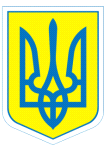                                                         НАКАЗ07.11.2016 			          м.Харків 		                      № 234  Про внесення змін до наказу від 01.09.2016  № 178 «Про  зарахування вихованців до нічної групи»	На   підставі заяви батьківНАКАЗУЮ:1.Зарахувати  з 07.11.2016 до нічної групи  Макаренко Аліну, ученицю 4-Б класу навчального закладу.    2. Хондак О.А., помічнику вихователя (нічній):2.1. Нести повну відповідальність за життя і здоров’я вихованки  у нічний час з 21.00 по 07.00.2.2. Передавати у пожежну частину Новобаварського району дані  про кількість вихованців, які  ночують.Понеділок-четвер о 22.002.3. Вести облік вихованців, які ночують.3. Контроль за виконанням даного наказу покласти на  Коваленко Г.І., заступника директора з виховної роботи.Директор        Л.О.МельніковаКоваленко Г.І., 370-30-63                                                                                                                                                                                      З наказом ознайомлені:            Г.І.Коваленко            О.А.Хондак